REGULAMIN UCZESTNICTWA W PROJEKCIE„ZSHE swoim uczniom na rzecz konkurencyjności podlaskiej gospodarki”
Regionalny Program Operacyjny Województwa Podlaskiego na lata 2014-2020OŚ PRIORYTETOWA III KOMPETENCJE I KWALIFIKACJEDZIAŁANIE 3.3 Kształcenie zawodowe młodzieży na rzecz konkurencyjności podlaskiej gospodarki§1Postanowienia ogólneRegulamin określa warunki i zasady uczestnictwa w projekcie, zasady rekrutacji, organizację zajęć 
w projekcie oraz postanowienia końcowe.Użyte w regulaminie określenia oznaczają:kandydat/kandydatka – osoba ubiegająca się o zakwalifikowanie do udziału w projekcie.komisja rekrutacyjna – zespół w składzie: koordynator projektu, asystent koordynatora oraz nauczyciele realizujący zajęcia, którego zadaniem jest wybór kandydatów spełniających wymogi kwalifikacyjne do udziału w projekcie.koordynator projektu – osoba odpowiedzialna za prawidłową realizację projektu, działania merytoryczne: zainicjowanie, planowanie, organizowanie, monitoring, zamknięcie projektu.projekt – projekt nr WDN-RPPD.03.03.01-20-0011/15 pt. „ZSHE swoim uczniom na rzecz konkurencyjności podlaskiej gospodarki” realizowany w ramach Regionalnego Programu Operacyjnego Województwa Podlaskiego na lata 2014-2020, OŚ PRIORYTETOWA III KOMPETENCJE I KWALIFIKACJE, DZIAŁANIE 3.3 Kształcenie zawodowe młodzieży na rzecz konkurencyjności podlaskiej gospodarki,  zgodnie z umową nr UDA-RPPD.03.03.01-IZ.00-20-0011/15 zawartą w dniu 09 listopada 2016 r.uczestnik/uczestniczka projektu – kandydat/kandydatka, który/a spełnił/a wszystkie wymogi formalne określone we wniosku o dofinansowanie projektu oraz otrzymał/a pozytywną opinię kwalifikacyjną wydaną przez komisję rekrutacyjną.szkoła- Zespół Szkół Handlowo- Ekonomicznych im. M. Kopernika w Białymstoku.wnioskodawca – Miasto Białystokrealizator – Zespół Szkół Handlowo- Ekonomicznych im. M. Kopernika w Białymstoku.§ 2Informacje o projekciePodmiotem odpowiedzialnym za realizację projektu pod nazwą „ZSHE swoim uczniom na rzecz konkurencyjności podlaskiej gospodarki” jest Zespół Szkół Handlowo- Ekonomicznych im. M. Kopernika 
w Białymstoku, ul. Bema 105, 15-370 Białystok.Biuro projektu znajduje się w budynku Szkoły, pokój 15.Projekt jest współfinansowany ze środków Unii Europejskiej w ramach Europejskiego Funduszu Społecznego, w ramach OSI PRIORYTETOWEJ III KOMPETENCJE I KWALIFIKACJE, DZIAŁANIE 3.3 Kształcenie zawodowe młodzieży na rzecz konkurencyjności podlaskiej gospodarki, Regionalny Program Operacyjny Województwa Podlaskiego na lata 2014-2020.Projekt zakłada organizację 283 staży (150 godzin zegarowych każdy staż)Projekt zakłada objęcie wsparciem 223 uczniów i uczennic (162 K, 61 M). Wśród nich 94 osoby (62 K i 32 M) to osoby kształcące się w zawodzie technik ekonomista, 40 osób (24 K i 16 M) w zawodzie technik handlowiec, 89 osób (76K i 13M) w zawodzie technik hotelarstwa. Grupa docelowa to uczniowie i uczennice Zespołu Szkół Handlowo-Ekonomicznych kształceni w zawodach, uczniowie kl. II-IV w wieku 16-20 lat. Wielkość grupy docelowej oszacowano na podstawie planowanej liczby uczniów w kolejnych latach oraz na podstawie wyników przeprowadzonego we wrześniu 2015 roku badania sondażowego  dotyczącego zainteresowania udziałem w oferowanej formie wsparcia. Wybór grupy docelowej zgodny jest z założeniami projektu i ma związek ze zdiagnozowanymi problemami (wciąż dominującym teoretycznym charakterem kształcenia, niską znajomością wśród uczniów i uczennic otoczenia branżowego, brakiem pasji i głębszego zainteresowania wybranym zawodem-tj. niespełnianiem podstawowych warunków przyszłego sukcesu zawodowego) oraz gotowością uczniów do podejmowania dodatkowych wyzwań edukacyjnych. Zastosowane kryteria rekrutacji najwyższa średnia ocen z przedmiotów zawodowych + frekwencja działają motywująco i gwarantują, że działania projektu  skierowane zostaną do uczniów najbardziej zainteresowanych edukacją, będą miały wysoką efektywność. Projekt realizowany jest w okresie od 01 września 2016 r. do 31 sierpnia 2018 r.Udział w projekcie jest bezpłatny. W projekcie zaplanowano 1 zadanie – staże zawodowe realizowane u pracodawców: 283 staży w tym minimum 20 staży z sektora regionalnych inteligentnych specjalizacji.   W ramach zadania 1 zaplanowano dwa działania:Działanie 1 – Podpisanie listów intencyjnych i umów z pracodawcami. Opracowanie indywidualnych programów staży zawodowych:podpisanie listów intencyjnych i umów z pracodawcami,45 - minutowe konsultacje (4 konsultacje na 1 ucznia) – formularz diagnozyopracowanie indywidualnych programów staży zawodowych,podpisanie umów ze stażystami.Działanie 2 – Realizacja staży zawodowych u pracodawców wykraczających poza zakres kształcenia zawodowego praktycznego, zwiększających wymiar praktyk zawodowych objętych podstawą programową. Walidacja osiągniętych efektów uczenia się:realizacja 150-godzinnych staży zawodowych realizowanych u pracodawców,sporządzenie sprawozdań z odbytych staży,ocena i walidacja osiągniętych efektów uczenia się - sporządzenie protokołów z egzaminów,wydanie certyfikatów potwierdzających ukończenie stażu.                                                                              § 3Zasady rekrutacjiProces rekrutacji rozpocznie się z dniem podpisania umowy o dofinasowanie projektu. Wnioskodawca gwarantuje równy dostęp do wsparcia dla wszystkich uczniów ZSHE, o ile spełnią jednakowe dla wszystkich kryteria rekrutacji sformułowane zgodnie z zasadami horyzontalnymi.Rekrutacja do udziału w projekcie prowadzona będzie z poszanowaniem praw uczestników niezależnie od ich pochodzenia etnicznego, narodowego, religii, niepełnosprawności, wieku, płci, orientacji seksualnej, rasy, statusu społeczno-ekonomicznego.Zakłada się, że 1 osoba w ramach przedmiotowego projektu może uczestniczyć w 2 stażach.Rekrutacja prowadzona będzie w miesiącach: listopad 2016 r. i wrzesień 2017 r., odrębnie dla każdego 
z 3 zawodów nauczanych w ZSHE.  Kryteria, które będą brane pod uwagę podczas rekrutacji:kandydat/kandydatka jest uczniem/uczennicą technikum hotelarstwa i technikum Ekonomiczno-Handlowego Zespołu Szkół Handlowo- Ekonomicznych w Białymstoku,rekrutacja uczestników będzie uwzględniała opinię nauczycieli przedmiotu i  wychowawców, przy rekrutacji uczniów uwzględniona zostanie zasada równości płci (uczniowie/uczennice). Ze względu na to, że wśród uczniów mężczyźni stanowią tylko 23%, umożliwiony zostanie im udział 
w projekcie  w pierwszej kolejności o ile spełnią szczegółowe kryteria rekrutacji.w wypadku większej liczby zgłoszeń w stosunku do ilości miejsc decydować będą kryteria szczegółowe opisane w § 4 niniejszego regulaminu.Osoba ubiegająca się o zakwalifikowanie do uczestnictwa w projekcie jest zobowiązana do zapisania się na listę zgłoszeniową- rekrutacyjną.  Osoba zakwalifikowana do udziału w projekcie z chwilą przystąpienia do projektu zobowiązana jest do czytelnego i kompletnego wypełnienia, a następnie złożenia w biurze projektu następujących dokumentów niezbędnych do uczestnictwa w projekcie: deklaracja uczestnictwa w projekcie wraz z oświadczeniem – zgodą rodzica (jednego z prawnych opiekunów) na udział ucznia/uczennicy w projekcie, (zgoda rodzica wymagana jest, jeżeli kandydat  
w dniu wypełnienia deklaracji nie ukończył 18 lat) – załącznik nr 1.oświadczenie uczestnika projektu o przyjęciu do wiadomości postanowień co do przetwarzania jego danych osobowych (w przypadku uczestnictwa osoby małoletniej oświadczenie powinno zostać podpisane przez jego prawnego opiekuna) – załącznik nr 2.Deklaracja uczestnictwa w projekcie zawiera między innymi:wyrażenie woli uczestnictwa w projekcie,oświadczenie uczestnika o spełnieniu kryteriów kwalifikowalności uprawniających do udziału 
w projekcie,zgodę na przetwarzanie danych osobowych,pouczenie o odpowiedzialności za składanie oświadczeń niezgodnych z prawdą,datę i podpis uczestnika projektu.W/w dokumenty dostępne są w biurze projektu.Kandydat/kandydatka ma obowiązek zapoznać się z całością tekstu niniejszego regulaminu przed złożeniem formularza zgłoszeniowego.Wybór uczestniczek i uczestników projektu przeprowadzi komisja rekrutacyjna. Rekrutacja kandydatów/kandydatek do udziału w projekcie będzie odbywać się poprzez:dystrybucję informacji o rekrutacji do projektu poprzez ogłoszenia w Szkole, na stronie internetowej, FB, TB oraz podczas konferencji promującej projekt, dystrybucję formularzy zgłoszeniowych oraz innych dokumentów niezbędnych do uczestnictwa 
w projekcie wymienionych w § 3 pkt 8,przyjmowanie w biurze projektu formularzy zgłoszeniowych oraz innych dokumentów niezbędnych do uczestnictwa w projekcie wymienionych w § 3 pkt 8,weryfikację zgłoszeń przez komisję rekrutacyjną w oparciu o przyjęte kryteria,sporządzenie listy uczestników projektu zgodnie z kryteriami rekrutacji, oraz utworzenie listy rezerwowej osób niezakwalifikowanych do udziału w projekcie,poinformowanie kandydatów o zakwalifikowaniu do udziału w projekcie oraz o terminie i miejscu rozpoczęcia konsultacji.poinformowanie kandydatów o możliwości odwołania się od decyzji komisji rekrutacyjnej,Osoby z listy rezerwowej zostaną włączone do uczestnictwa w projekcie w przypadku rezygnacji lub niedopełnienia warunków przez osoby wcześniej zakwalifikowane. Włączenie do uczestnictwa 
w projekcie możliwe jest w przypadku, jeżeli odbyło się nie więcej niż 20% godzin szkoleniowych 
w stosunku do całkowitej liczby godzin przewidzianych na realizację tych zajęć. Możliwe jest późniejsze przystąpienie do projektu o ile nauczyciele prowadzący zajęcia na podstawie przeprowadzonych testów umiejętności pozytywnie zaopiniują zgłoszenie, uzasadniając racjonalność takiego rozwiązania.Udział w projekcie rozpoczyna się w dniu podpisania przez uczestnika deklaracji uczestnictwa w projekcie. Data ta jest datą ujęcia danych uczestnika w systemie SL 2014. Ze względu na możliwość odbycia przez stażystę dwukrotnie stażu u pracodawcy, za datę zakończenia uczestnictwa w projekcie przyjmuje się datę zakończenia realizacji projektu i/lub datę zakończenia przez ucznia nauki w ZSHE.Złożone przez kandydata dokumenty nie podlegają zwrotowi.§ 4Szczegółowe kryteria rekrutacji Projekt przewiduje 283 staże ogółem, w tym minimum 20 staży z obszaru regionalnych inteligentnych specjalizacji. Kryterium udziału w stażach stanowi średnia ocen z przedmiotów zawodowych oraz frekwencja w semestrze poprzedzającym semestr, w którym osoba ubiegać się będzie o zakwalifikowanie do grupy docelowej.Rok 2016/2017Rok 2017/2018§ 5Warunki i zasady uczestnictwa w projekcieUczestnik/uczestniczka projektu zobowiązany/a jest do systematycznego, punktualnego i aktywnego uczestniczenia w konsultacjach indywidualnych i stażu realizowanych w projekcie. Każdorazowo obecność potwierdzana jest własnoręcznym podpisem na liście obecności. Wnioskodawca nie dopuszcza nieobecności na konsultacjach i na stażu.Nieobecność na konsultacjach i podczas stażu w planowanych terminach musi być każdorazowo usprawiedliwiona i odrobiona w dniu uzgodnionym z doradcą lub opiekunem stażu z ramienia pracodawcy. Nieodbycie  konsultacji indywidualnych (4 konsultacje po 45 min.) i nie wypracowanie 150 godzin stażu będzie skutkowało skreśleniem z listy uczestników projektu. Uczestnik/uczestniczka projektu zobowiązany/a jest do brania udziału w badaniach ankietowych prowadzonych w czasie trwania projektu oraz po jego zakończeniu.Uczestnik/uczestniczka projektu ma prawo do rezygnacji z udziału w projekcie bez ponoszenia odpowiedzialności, w przypadku gdy rezygnacja nastąpiła z ważnych powodów osobistych niemożliwych do przewidzenia w chwili podpisania niniejszego regulaminu (np. długotrwała choroba).W przypadku rezygnacji uczestnika/uczestniczki z udziału w zajęciach realizowanych w ramach projektu 
z przyczyn nieuzasadnionych, leżących po stronie uczestnika/uczestniczki lub skreślenia z listy uczestników projektu spowodowanego niewypełnieniem postanowień zawartych w niniejszym regulaminie, uczestnik/uczestniczka projektu zobowiązany/a jest do niezwłocznego zwrotu otrzymanych materiałów szkoleniowych i promocyjnych w dobrym stanie, umożliwiającym ich wykorzystanie przez innego uczestnika.§ 6Organizacja konsultacji i staży zawodowych w projekcieKażdy uczestnik/uczestniczka otrzymuje bezpłatnie komplet materiałów szkoleniowych oraz materiały promocyjne.Konsultacje i staże zawodowe  odbywać się będą poza godzinami podstawowych zajęć lekcyjnych 
a szczegółowy harmonogram zostanie dopasowany do możliwości czasowych uczestników.Szczegółowy harmonogram realizacji konsultacji dostępny będzie w biurze projektu oraz na stronie internetowej szkoły.Konsultacje indywidualne odbywać się będą w siedzibie ZSHE, natomiast staże zawodowe w siedzibach pracodawców.§ 7Postanowienia końcoweWnioskodawca zastrzega sobie prawo do zmiany regulaminu oraz wyłącznej interpretacji jego zapisów.Regulamin został opracowany i wprowadzony jako obowiązujący po zatwierdzeniu przez Dyrektora Szkoły.Regulamin jest dostępny w biurze projektu oraz na stronie internetowej  Szkoły.Załącznik nr 1DEKLARACJA UCZESTNICTWA W PROJEKCIE„ZSHE swoim uczniom na rzecz konkurencyjności podlaskiej gospodarki”
Regionalny Program Operacyjny Województwa Podlaskiego na lata 2014-2020OŚ PRIORYTETOWA III KOMPETENCJE I KWALIFIKACJEDZIAŁANIE 3.3 Kształcenie zawodowe młodzieży na rzecz konkurencyjności podlaskiej gospodarkiOświadczam, iż podane wyżej dane są zgodne z prawdą. Zostałem pouczony  o odpowiedzialności za składanie oświadczeń niezgodnych z prawdą.Wyrażam zgodę na przetwarzanie moich danych osobowych dla potrzeb niezbędnych dla realizacji projektu.Oświadczam, iż spełniam warunki kwalifikujące mnie do udziału w projekcie tj.:jestem uczniem Technikum Hotelarstwa/Technikum Handlowo-Ekonomicznego w Zespole Szkół Handlowo – Ekonomicznych im. M. Kopernika w Białymstoku,podane przeze mnie przy rekrutacji dane dotyczące kryteriów rekrutacyjnych np. średnia ocen 
z przedmiotów zawodowych i frekwencja zgodne są ze stanem faktycznym.Wyrażam zgodę na badanie ewaluacyjne, którego celem jest udoskonalenie oferowanej dotychczas pomocy i lepsze dostosowanie jej do potrzeb przyszłych uczestników. Zobowiązuję się poinformować Koordynatora Projektu o ewentualnych zmianach w zakresie moich danych osobowych i  w zakresie warunków kwalifikujących mnie do udziału w projekcie. Wyrażam zgodę na uczestnictwo w projekcie i oświadczam, że zostałem poinformowany 
o współfinansowaniu projektu przez Unię Europejską w ramach środków Europejskiego Funduszu Społecznego. Podpis uczestnika projektu:                                                                Data podpisania deklaracji:……………………………….                                                               ……………………………..Załącznik nr 2OŚWIADCZENIE UCZESTNIKA PROJEKTU W związku z przystąpieniem do Projektu pn. „ZSHE swoim uczniom na rzecz konkurencyjności podlaskiej gospodarki” oświadczam, że przyjmuję do wiadomości, iż:administratorem moich danych osobowych jest Ministerstwo Infrastruktury i Rozwoju z siedzibą 
w Warszawie, przy ul. Wspólnej 2/4;podstawę prawną przetwarzania moich danych osobowych stanowi art. 23 ust. 1 pkt 2 lub art. 27 ust. 2 pkt 2 ustawy z dnia 29 sierpnia 1997 r. o ochronie danych osobowych (tekst jednolity: Dz. U. z 2002 r. Nr 101 poz. 926, ze zm.) – dane osobowe są niezbędne dla realizacji Regionalnego Programu Operacyjnego Województwa Podlaskiego na lata 2014-2010;moje dane osobowe będą przetwarzane wyłącznie w celu udzielenia wsparcia, realizacji projektu  „ZSHE swoim uczniom na rzecz konkurencyjności podlaskiej gospodarki” ewaluacji, kontroli, monitoringu 
i sprawozdawczości w ramach Regionalnego Programu Operacyjnego Województwa Podlaskiego na lata 2014-2010,moje dane osobowe zostały powierzone do przetwarzania Instytucji Zarządzającej/Instytucji Pośredniczącej – Zarząd Województwa Podlaskiego, ul. Kardynała Wyszyńskiego 1, 15-888 Białystok/Urząd Marszałkowski Województwa Podlaskiego, ul. Kardynała Wyszyńskiego 1, 15-888 Białystok, beneficjentowi realizującemu projekt - „ZSHE swoim uczniom na rzecz konkurencyjności podlaskiej gospodarki” Zespół Szkół Handlowo- Ekonomicznych, ul. Bema 105, 15-370 Białystok,  oraz podmiotom, które na zlecenie beneficjenta uczestniczą w realizacji projektu  podmioty te zostaną wybrane w trakcie realizacji projektu. Moje dane osobowe mogą zostać udostępnione firmom badawczym realizującym na zlecenie Instytucji Zarządzającej RPOWP, Instytucji Pośredniczącej lub beneficjenta badania ewaluacyjne w ramach RPOWP na lata 2014-2020  oraz specjalistycznym firmom realizującym na zlecenie Instytucji Zarządzającej RPOWP lub Instytucji Pośredniczącej kontrole w ramach RPOWP na lata 2014-2020; podanie danych jest dobrowolne, aczkolwiek odmowa ich podania jest równoznaczna 
z brakiem możliwości udzielenia wsparcia w ramach Projektu;mam prawo dostępu do treści swoich danych i ich poprawiania.Załącznik nr 3PRZEDMIOTY ZAWODOWE BRANE POD UWAGĘ PRZY REKRUTACJITECHNIK EKONOMISTAPrzedsiębiorca w gospodarce rynkowejStatystyka i analiza ekonomicznaJęzyk obcy zawodowy w branży ekonomicznejRachunkowość finansowaDziałalność przedsiębiorstwaKadry i płaceBiuro rachunkowePraktyki zawodoweTECHNIK HANDLOWIECTowar jako przedmiot handluOrganizacja i techniki sprzedażyObsługa klientówMarketing w działalności handlowej Przedsiębiorca w handluJęzyk obcy w działalności handlowejSprzedaż towarówSymulacyjna firma handlowaPraktyki zawodoweTECHNIK HOTELARSTWAOrganizacja pracy w hotelarstwieDziałalność recepcjiUsługi żywieniowe w hotelarstwie Marketing usług hotelarskichPodstawy działalności przedsiębiorstwa hotelarskiegoJęzyk obcy w hotelarstwieTechniki pracy w hotelarstwieObsługa konsumenta Obsługa informatyczna w hotelarstwiePraktyki zawodoweKryterium szczegółoweuczniowie kl. II – IV (wymagane podstawy teoretyczne)Ilość staży112 + 31 = 143, w tym minimum 10 staży z obszaru regionalnych inteligentnych specjalizacjiIlość uczestników112 w tym: w zawodzie technik ekonomista 47 osób w zawodzie technik handlowiec 20 osób w zawodzie technik hotelarstwa 45 osób Ilość K/M81/31w zawodzie technik ekonomista 31 K i 16 Mw zawodzie technik handlowiec 12 K i 8 Mw zawodzie technik hotelarstwa 38 K i 7MOsoby niepełnosprawneJeżeli wyrażą chęć udziału w projekcie i odbycia stażu gwarantujemy ich udział w pierwszej kolejności.Kryterium szczegółoweuczniowie kl. II – IV (wymagane podstawy teoretyczne), Ilość staży111 + 29 = 140, w tym minimum 10 staży z obszaru regionalnych inteligentnych specjalizacji.Ilość uczestników111 w tym: w zawodzie technik ekonomista 47 osób w zawodzie technik handlowiec 20 osób w zawodzie technik hotelarstwa 44 osóbIlość K/M81/30w zawodzie technik ekonomista 31 K i 16 Mw zawodzie technik handlowiec 12 K i 8 Mw zawodzie technik hotelarstwa 38 K i 6MOsoby niepełnosprawneJeżeli wyrażą chęć udziału w projekcie i odbycia stażu gwarantujemy ich udział w pierwszej kolejności.Lp.NazwaDane uczestnika1Imię (imiona)Dane uczestnika2NazwiskoDane uczestnika3PESELDane uczestnika4Data urodzeniaDane uczestnikaWiek w chwili przystąpienia do projektuDane uczestnika5Miejsce urodzenia(miejscowość, województwo)Dane uczestnika6Płeć   K                                   M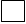 Dane uczestnika7WykształcenieGIMNAZJALNEDane uczestnika8Opieka nad dziećmi do lat 7 lub opieka nad osobą zależną  TAK                                       NIEDane kontaktowe adres korespondencyjny9UlicaDane kontaktowe adres korespondencyjny10Nr domu i nr lokaluDane kontaktowe adres korespondencyjny11MiejscowośćDane kontaktowe adres korespondencyjny12Obszar wg stopnia urbanizacji (DEGURBA)Obszar wiejski (gminy wiejskie, wiejsko-                                    miejskie, miasta do 25 tyś. mieszkańców)Obszar miejski (gminy miejskie i miasta powyżej 25 tyś.mieszkańców)Dane kontaktowe adres korespondencyjny13Kod pocztowyDane kontaktowe adres korespondencyjny14WojewództwoDane kontaktowe adres korespondencyjny15PowiatDane kontaktowe adres korespondencyjnyGmina Dane kontaktowe adres korespondencyjny16Telefon Uczestnika Dane kontaktowe adres korespondencyjny17Telefon RodzicaDane kontaktowe adres korespondencyjny18Adres poczty elektronicznej (e-mail)Dane dodatkowe19Status osoby na rynku pracy w chwili przystąpienia do projektuOSOBA UCZĄCA SIĘ…..……………………………………………………………………………………                    MIEJSCOWOŚĆ i DATA           CZYTELNY PODPIS UCZESTNIKA PROJEKTU*